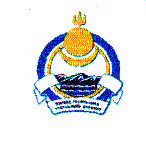 СОВЕТ  ДЕПУТАТОВ  СЕЛЬСКОГО  ПОСЕЛЕНИЯ«ГИЛЬБИРИНСКОЕ»ИВОЛГИНСКОГО  РАЙОНА  РЕСПУБЛИКИ  БУРЯТИЯ671053, Республика Бурятия, Иволгинский район, село Хурамша, ул. Ербанова,1 телефон (8-30-140) 41-1-66, факс 41-1-64РЕШЕНИЕ «20»   мая   2022 года                                 					 № 87                                    с. Хурамша О ПОРЯДКЕ ОРГАНИЗАЦИИ И ОСУЩЕСТВЛЕНИЯ ТЕРРИТОРИАЛЬНОГО ОБЩЕСТВЕННОГО САМОУПРАВЛЕНИЯ
В МО СП «ГИЛЬБИРИНСКОЕ» В соответствии № 131-ФЗ «Об общих принципах организации местного самоуправления в Российской Федерации», Устава МО СП «Гильбиринское», Совет депутатов МО СП «Гильбиринское», на основании экспертного заключения Государственно –правового комитета Правительства Республики Бурятия от 29 марта 2022г. № 01.05-31-283 на Решение совета депутатов  МО СП «Гильбиринское» от 27.12.2021г. № 74 «О порядке организации и осуществления территориального общественного самоуправления в МО СП «Гильбиринское»,РЕШИЛ:Утвердить прилагаемое Положение о порядке организации и осуществления территориального общественного самоуправления в муниципальном образовании сельское поселение «Гильбиринское».Признать утратившим силу решение № 74  от 27.12.2021г. Положение о порядке организации и осуществления территориального общественного самоуправления в муниципальном образовании сельское поселение «Гильбиринское»3. 	Настоящее решение вступает в силу после дня его официального опубликования.ВРИО Главы муниципального образования сельское поселение  «Гильбиринское»			Е.Ч.Нимаева		   	ПОЛОЖЕНИЕ
О ПОРЯДКЕ ОРГАНИЗАЦИИ И ОСУЩЕСТВЛЕНИЯ ТЕРРИТОРИАЛЬНОГО ОБЩЕСТВЕННОГО САМОУПРАВЛЕНИЯ
В МУНИЦИПАЛЬНОМ ОБРАЗОВАНИИ СЕЛЬСКОГО ПОСЕЛЕНИЯ «ГИЛЬБИРИНСКОЕ» Глава 1. ОБЩИЕ ПОЛОЖЕНИЯСтатья 1. Правовая основа и предмет правового регулированияНастоящее Положение в соответствии с Конституцией Российской Федерации, Федеральным законом от 6 октября 2003 года № 131-ФЗ «Об общих принципах организации местного самоуправления в Российской Федерации», Уставом муниципального образования МО СП «Гильбиринское» устанавливает порядок организации и осуществления территориального общественного самоуправления в муниципальном образовании МО СП «Гильбиринское» как одной из правовых форм участия населения в осуществлении местного самоуправления. Статья 2. Понятие территориального общественного самоуправления1. Территориальное общественное самоуправление – это самоорганизация граждан по месту их жительства на части территории МО СП «Гильбиринское» для самостоятельного и под свою ответственность осуществления собственных инициатив по вопросам местного значения.  2. Территориальное общественное самоуправление осуществляется гражданами посредством проведения собраний граждан и конференций граждан (собраний делегатов), создания органов территориального общественного самоуправления.3. Территориальное общественное самоуправление в соответствии с его уставом может являться юридическим лицом и подлежит государственной регистрации в организационно-правовой форме некоммерческой организации в порядке, установленном законодательством Российской Федерации.Статья 3. Принципы осуществления территориального общественного самоуправленияОсновными принципами осуществления территориального общественного самоуправления в МО СП «Гильбиринское» в соответствии с уставом МО СП «Гильбиринское» являются:1) законность осуществления территориального общественного самоуправления; 2) широкое участие граждан в осуществлении территориального общественного самоуправления;3) добровольность участия граждан в осуществлении территориального общественного самоуправления;4) выборность органов территориального общественного самоуправления гражданами, проживающими на соответствующей территории;5) подконтрольность и подотчетность органов территориального общественного самоуправления гражданам, проживающим на соответствующей территории, и ответственность перед ними;6) гласность и учет мнения граждан, проживающих на соответствующей территории;7) сочетание интересов граждан, проживающих на соответствующей территории, с интересами граждан, проживающих на территории всего муниципального образования МО СП «Гильбиринское»;8) взаимодействие органов территориального общественного самоуправления с органами местного самоуправления МО СП «Гильбиринское».Статья 4. Цель, задачи, основные направления деятельности территориального общественного самоуправления1. Основной целью территориального общественного самоуправления является самостоятельное и под свою ответственность осуществление гражданами собственных инициатив по вопросам местного значения.2. Задачами территориального общественного самоуправления являются:1) развитие общественной инициативы граждан, проживающих на соответствующей территории, повышение их активности и ответственности в осуществлении собственных инициатив по вопросам местного значения; 2) обеспечение учета интересов граждан, проживающих на соответствующей территории, при решении органами местного самоуправления муниципального образования МО СП «Гильбиринское» вопросов местного значения;3) содействие органам местного самоуправления муниципального образования МО СП «Гильбиринское» в решении вопросов местного значения.3. Территориальное общественное самоуправление для реализации своих цели и задач вправе осуществлять с учетом соблюдения действующего законодательства Российской Федерации следующие направления деятельности:1) разработка, принятие и реализация планов и программ развития соответствующей территории с учетом плана и программы комплексного социально-экономического развития МО СП «Гильбиринское»;2) подготовка и внесение предложений в планы и программы комплексного социально-экономического развития МО СП «Гильбиринское»;3) внесение предложений в представительный орган МО СП «Гильбиринское» или главе муниципального образования МО СП «Гильбиринское» о проведении опроса граждан на всей территории муниципального образования МО СП «Гильбиринское» или на части его территории для выявления их мнения;4) благоустройство соответствующей территории;5) организация участия граждан, проживающих на соответствующей территории, в работах по обеспечению сохранности жилого фонда и благоустройству соответствующей территории; 6) общественный контроль в области охраны окружающей среды и за выполнением санитарных правил на соответствующей территории;7) общественный земельный контроль на соответствующей территории;8) участие в деятельности по развитию сферы образования в МО СП «Гильбиринское»;9) участие в деятельности по развитию сферы культуры в МО СП «Гильбиринское»;10) участие в деятельности по развитию сферы здравоохранения в МО СП «Гильбиринское»;11) участие в деятельности по развитию сферы физической культуры и спорта в МО СП «Гильбиринское»;12) участие в создании условий для организации досуга, а также в организации обустройства мест отдыха граждан, проживающих на соответствующей территории; 13) участие в организации и осуществлении мероприятий по работе с детьми и молодежью в МО СП «Гильбиринское» без вмешательства в деятельность государственных, негосударственных и муниципальных образовательных учреждений;14) содействие осуществлению благотворительной деятельности в МО СП «Гильбиринское»; 15) содействие в установленном законом порядке правоохранительным органам в поддержании общественного порядка на соответствующей территории;16) участие в обеспечении первичных мер пожарной безопасности на соответствующей территории;17) участие в мероприятиях по предупреждению и ликвидации последствий чрезвычайных ситуаций в границах МО СП «Гильбиринское»;18) информирование граждан, проживающих на соответствующей территории, о деятельности и решениях органов местного самоуправления МО СП «Гильбиринское», затрагивающих интересы граждан, проживающих на соответствующей территории, а также о деятельности и решениях органов территориального общественного самоуправления;19) иные направления деятельности, предусмотренные федеральными законами, уставом МО СП «Гильбиринское», уставом территориального общественного самоуправления.Статья 5. Право граждан на осуществление территориального общественного самоуправления1. Гражданин Российской Федерации, достигший шестнадцатилетнего возраста, постоянно или преимущественно проживающий на соответствующей территории, вправе осуществлять территориальное общественное самоуправление и участвовать в осуществлении территориального общественного самоуправления, совместно с другими гражданами учреждать территориальное общественное самоуправление на той территории, где он проживает, принимать участие в собраниях граждан и конференциях граждан (собраниях делегатов), проводимых по вопросам организации и осуществления территориального общественного самоуправления, избирать и быть избранным в органы территориального общественного самоуправления, получать информацию о деятельности органов территориального общественного самоуправления.2. Граждане Российской Федерации, достигшие шестнадцатилетнего возраста, не проживающие на соответствующей территории, но имеющие на указанной территории недвижимое имущество, принадлежащее им на праве собственности или ином праве, также могут участвовать в работе собраний граждан и конференций граждан (собраний делегатов) с правом совещательного голоса.3. Иностранные граждане, достигшие шестнадцатилетнего возраста, постоянно или преимущественно проживающие на соответствующей территории, при осуществлении территориального общественного самоуправления обладают правами в соответствии с международными договорами Российской Федерации и федеральными законами.4. Граждане, проживающие на соответствующей территории, при осуществлении территориального общественного самоуправления обладают равными правами независимо от пола, расы, национальности, языка, происхождения, имущественного и должностного положения, отношения к религии, убеждений, принадлежности к общественным объединениям.Глава 2. ОРГАНИЗАЦИЯ ТЕРРИТОРИАЛЬНОГО
ОБЩЕСТВЕННОГО САМОУПРАВЛЕНИЯСтатья 6. Инициатива организации территориального общественного самоуправления1. Организация территориального общественного самоуправления осуществляется на учредительном собрании граждан или учредительной конференции граждан (собрании делегатов), проживающих на части территории МО СП «Гильбиринское», на которой предполагается осуществлять территориальное общественное самоуправление.2. Для проведения учредительного собрания граждан или учредительной конференции граждан (собрания делегатов) гражданами создается инициативная группа граждан в количестве не менее 6 человек.3. Инициативная группа граждан:1) избирает председателя инициативной группы граждан. Решение об избрании председателя инициативной группы граждан принимается простым большинством голосов от числа присутствующих членов инициативной группы граждан; 2) не позднее, чем за 15 календарных дней до дня проведения учредительного собрания граждан или учредительной конференции граждан (собрания делегатов) информирует граждан путем размещения информации о дате, месте и времени проведения учредительного собрания граждан или учредительной конференции граждан (собрания делегатов) в средствах массовой информации или иным доступным для информирования граждан способом;3) разрабатывает проект устава территориального общественного самоуправления и проекты других решений учредительного собрания граждан или учредительной конференции граждан (собрания делегатов);4) обращается по вопросам организации территориального общественного самоуправления в органы местного самоуправления МО СП «Гильбиринское»;5) подготавливает письменное предложение об установлении границ территории, на которой предполагается осуществление территориального общественного самоуправления; 6) подготавливает проект повестки учредительного собрания граждан или учредительной конференции граждан (собрания делегатов).4. Председатель инициативной группы граждан:1) информирует не позднее, чем за 15 календарных дней до дня проведения учредительного собрания граждан или учредительной конференции граждан (собрания делегатов) представительный орган муниципального образования МО СП «Гильбиринское» и главу МО СП «Гильбиринское» в письменной форме о дате, месте и времени проведения учредительного собрания граждан или учредительной конференции граждан (собрания делегатов);2) организует, открывает и ведет учредительное собрание граждан или учредительную конференцию граждан (собрания делегатов) до избрания председателя учредительного собрания граждан или учредительной конференции граждан (собрания делегатов).Статья 7. Порядок организации и проведения учредительного собрания граждан или учредительной конференции граждан (собрания делегатов)1. Организация и проведение учредительного собрания граждан или учредительной конференции граждан (собрания делегатов) осуществляются открыто и гласно.2. Учредительное собрание граждан проводится, если количество граждан, проживающих на соответствующей территории, не превышает 1000 человек. В иных случаях проводится учредительная конференция граждан (собрание делегатов).3. На рассмотрение учредительного собрания граждан или учредительной конференции граждан (собрания делегатов) выносятся следующие вопросы:1) избрание председателя и секретаря учредительного собрания граждан или учредительной конференции граждан (собрания делегатов);2) необходимость организации территориального общественного самоуправления;3) определение наименования территориального общественного самоуправления;4) определение организационно-правовой формы территориального общественного самоуправления;5) принятие решения о направлении письменного предложения в представительный орган МО СП «Гильбиринское» об установлении границ территории, на которой предполагается осуществление территориального общественного самоуправления;6) установление структуры органов территориального общественного самоуправления;7) принятие устава территориального общественного самоуправления;8) избрание органов территориального общественного самоуправления;9) иные вопросы по организации и осуществлению территориального общественного самоуправления.4. Инициативная группа граждан определяет нормы представительства в целях избрания делегатов для участия в учредительной конференции граждан (собрании делегатов) с соблюдением требований, установленных настоящим пунктом. Представительство делегатов на учредительной конференции (собрании делегатов) не может быть менее:1) 1 делегата от 10 человек, проживающих на территории, в границах которой предполагается осуществление территориального общественного самоуправления, если на этой территории проживает до 100 граждан, обладающих правом на осуществление территориального общественного самоуправления;2) 2 делегат от 20 человек, проживающих на территории, в границах которой предполагается осуществление территориального общественного самоуправления, если на этой территории проживает свыше 200 граждан, обладающих правом на осуществление территориального общественного самоуправления.5. Выдвижение делегатов для участия в учредительной конференции граждан (собрании делегатов) осуществляется путем их избрания собранием граждан.6. Учредительное собрание граждан считается правомочным, если в нем принимают участие не менее одной трети жителей соответствующей территории, достигших шестнадцатилетнего возраста.Учредительная конференция граждан (собрание делегатов) считается правомочной, если в ней принимают участие не менее двух третей избранных на собраниях граждан делегатов, представляющих не менее одной трети жителей соответствующей территории, достигших шестнадцатилетнего возраста. 7. Решения учредительного собрания граждан или учредительной конференции граждан (собрания делегатов) принимаются простым большинством голосов от числа присутствующих участников учредительного собрания граждан или учредительной конференции граждан (собрания делегатов).8. Для подсчета голосов присутствующих участников учредительного собрания граждан или учредительной конференции граждан (собрания делегатов) может быть создана счетная комиссия из числа присутствующих участников учредительного собрания граждан или учредительной конференции граждан (собрания делегатов).9. Процедура проведения учредительного собрания граждан или учредительной конференции граждан (собрания делегатов) отражается в протоколе по примерной форме, установленной в Приложении к настоящему Положению.  Протокол учредительного собрания граждан или учредительной  конференции граждан (собрания делегатов) ведется секретарем учредительного собрания граждан или учредительной конференции граждан (собрания делегатов). Протокол учредительного собрания граждан или учредительной  конференции граждан (собрания делегатов) подписывается председателем и секретарем учредительного собрания граждан или учредительной конференции граждан (собрания делегатов).10. Органы местного самоуправления МО СП «Гильбиринское» вправе направить для участия в учредительном собрании граждан или учредительной конференции граждан (собрании делегатов) своих представителей с правом совещательного голоса.11. Итоги учредительного собрания граждан, учредительной конференции граждан (собрания делегатов) подлежат официальному опубликованию (обнародованию).12.  Инициативная группа:- не менее чем за 14 дней до собрания (конференции) письменно информирует Администрацию МО СП «Гильбиринское» о своем создании (представляет данные о членах инициативной группы: фамилия, имя, отчество, адрес места жительства, дата рождения), дате, месте и времени проведения собрания (конференции);- составляет список граждан, достигших 16-летнего возраста и проживающих на территории предполагаемого территориального общественного самоуправления, (или запрашивает сведения о численности жителей в Администрации МО СП «Гильбиринское») и определяет норму представительства делегатов конференции исходя из численности населения определенной территории;- подготавливает описание и схему территории, на которой планируется осуществление ТОС;- подготавливает проект устава территориального общественного самоуправления;- подготавливает проект повестки собрания (конференции) граждан;- организует проведение собрания или собраний по выдвижению представителей (делегатов) на конференцию.Делегат на конференцию считается избранным, если за него проголосовало простое большинство присутствующих на собрании по месту жительства;- не менее чем за 10 дней до собрания (конференции) извещает граждан о дате, месте, времени проведения и повестке собрания (конференции) путем раздачи уведомлений жителям (делегатам) и расклейки объявлений;- составляет список участников (делегатов) собрания (конференции), содержащий фамилию, имя, отчество участника (делегата), его адрес места жительства и подпись;- уполномочивает своего представителя для открытия и ведения собрания (конференции) до избрания его председателя.Участники (делегаты конференции) избирают председательствующего и секретаря собрания (конференции) граждан и утверждают повестку дня.Статья 8. Порядок установления границ территории, на которой осуществляется территориальное общественное самоуправление 1. Территориальное общественное самоуправление осуществляется на определенной части территории МО СП «Гильбиринское»: подъезд многоквартирного жилого дома; многоквартирный жилой дом с прилегающей к нему территорией; группа жилых домов; улица; квартал; жилой микрорайон; сельский населенный пункт, не являющийся поселением; иные территории проживания граждан. 2. Границы территории, на которой осуществляется территориальное общественное самоуправление, устанавливаются представительным органом МО СП «Гильбиринское» по предложению населения, проживающего на соответствующей территории.3. Границы территории, на которой осуществляется территориальное общественное самоуправление, устанавливаются в соответствии со следующими требованиями:1) границы территории, на которой предполагается осуществление территориального общественного самоуправления, не могут выходить за пределы территории МО СП «Гильбиринское»;2) территория, на которой предполагается осуществление территориального общественного самоуправления, не может полностью или частично совпадать с территориями уже созданных территориальных общественных самоуправлений;3) неразрывность территории, на которой предполагается осуществление территориального общественного самоуправления.4. Предложение, предусмотренное пунктом 2 настоящей статьи, с приложенными к нему документами в день его поступления в представительный орган МО СП «Гильбиринское» регистрируется в порядке, установленном представительным органом МО СП «Гильбиринское» для регистрации входящей корреспонденции.5. Представительный орган МО СП «Гильбиринское» в течение 30 календарных дней со дня регистрации его поступления принимает следующие виды решений:1) решение об установлении границ территории, на которой предполагается осуществление территориального общественного самоуправления;2) решение об отказе в установлении границ территории, на которой предполагается осуществление территориального общественного самоуправления.Решение, указанное в подпунктах 1, 2 настоящего пункта, в течение двух рабочих дней со дня его принятия направляется председателю учредительного собрания граждан или учредительной конференции граждан (собрания делегатов). 6. Решение об отказе в установлении границ территории, на которой предполагается осуществление территориального общественного самоуправления, принимается представительным органом МО СП «Гильбиринское» в случае несоответствия предложенных населением границ территории пункту 3 настоящей статьи.Статья 9. Порядок изменения границ территории, на которой осуществляется территориальное общественное самоуправление 1. Границы территории, на которой осуществляется территориальное общественное самоуправление, могут быть изменены по решению собрания граждан или конференции граждан (собрания делегатов). Изменение границ территории, на которой осуществляется территориальное общественное самоуправление, реализуется путем:1) выхода территории из состава территориального общественного самоуправления;2) разделения территории территориального общественного самоуправления;3) присоединения территории к территориальному общественному самоуправлению;4) объединения территориальных общественных самоуправлений.2. Вопрос об изменении территории, в границах которой осуществляется территориальное общественное самоуправление, путем выхода территории из состава территориального общественного самоуправления решается на собрании граждан или конференции граждан (собрании делегатов) по инициативе граждан, проживающих на соответствующей территории и изъявивших желание выйти из состава территориального общественного самоуправления.3. Вопрос об изменении территории, в границах которой осуществляется территориальное общественное самоуправление, путем разделения территории территориального общественного самоуправления на две и более части, в границах которых предполагается осуществление вновь организованных территориальных общественных самоуправлений, решается на собрании граждан или конференции граждан (собрании делегатов) по инициативе граждан, проживающих на соответствующей территории осуществления территориального общественного самоуправления.4. Вопрос об изменении территории, в границах которой осуществляется территориальное общественное самоуправление, путем присоединения к ней территории, на которой не осуществляется территориальное общественное самоуправление, решается на собрании граждан или конференции граждан (собрании делегатов) по инициативе жителей, проживающих на присоединяемой территории.5. Вопрос об объединении нескольких территориальных общественных самоуправлений, граничащих между собой, решается на собрании граждан или конференции граждан (собрании делегатов) каждого из объединяющихся территориальных общественных самоуправлений.6. Объединение (разделение) территориальных общественных самоуправлений, являющихся юридическими лицами, производится с соблюдением правил правопреемства, установленных законодательством.7. При изменении границ территориального общественного самоуправления посредством выхода, присоединения территории территориального общественного самоуправления новые границы территории, на которой предполагается осуществление территориального общественного самоуправления, должны соответствовать требованиям пункта 3 статьи 8 настоящего Положения.При изменении границ территориального общественного самоуправления посредством разделения территории территориального общественного самоуправления, объединения территориальных общественных самоуправлений новые границы территории, на которой предполагается осуществление территориального общественного самоуправления, должны соответствовать требованиям подпунктов 1, 3 пункта 3 статьи 8 настоящего Положения.8. С целью изменения границ территории территориального общественного самоуправления в представительный орган МО СП «Гильбиринское» подается подписанное председателем и секретарем собрания граждан или конференции граждан (собрания делегатов) заявление об изменении границ территориального общественного самоуправления с приложением следующих документов:1) подписанный председателем и секретарем собрания (конференции) граждан протокол собрания граждан или конференции граждан (собрания делегатов);2) подписанные председателем и секретарем собрания (конференции) граждан схема территории и описание измененных границ территории территориального общественного самоуправления, с указанием адресных данных.9. Представительный орган МО СП «Гильбиринское» принимает решение об изменении границ территориального общественного самоуправления в порядке, установленном пунктами 4, 5 статьи 8 настоящего Положения.10. Новые границы территории, на которой осуществляется территориальное общественное самоуправление, отражаются в уставе территориального общественного самоуправления.11. Регистрация изменений в устав территориального общественного самоуправления, связанных с изменением границ территории территориального общественного самоуправления, осуществляется в порядке, установленном муниципальным правовым актом МО СП «Гильбиринское».12. Итоги собрания граждан, конференции граждан (собрания делегатов) подлежат официальному опубликованию (обнародованию).Глава 3. УСТАВ ТЕРРИТОРИАЛЬНОГО
ОБЩЕСТВЕННОГО САМОУПРАВЛЕНИЯ Статья 10. Содержание устава территориального общественного самоуправления1. В уставе территориального общественного самоуправления устанавливаются:1) территория, на которой осуществляется территориальное общественное самоуправление;2) цели, задачи, формы и основные направления деятельности территориального общественного самоуправления;3) порядок формирования, прекращения полномочий, права и обязанности, срок полномочий органов территориального общественного самоуправления;4) порядок принятия решений;5) порядок приобретения имущества, а также порядок пользования и распоряжения указанным имуществом и финансовыми средствами;В уставе территориального общественного самоуправления, являющегося юридическим лицом, устанавливается также порядок приобретения, пользования и распоряжения имуществом и финансовыми средствами территориального общественного самоуправления.2. Дополнительные требования к уставу территориального общественного самоуправления органами местного самоуправления МО СП «Гильбиринское» устанавливаться не могут.Статья 11. Орган местного самоуправления, регистрирующий устав территориального общественного самоуправленияУстав территориального общественного самоуправления регистрируется в Администрации МО СП «Гильбиринское» (далее – уполномоченный орган) постановлением МО СП «Гильбиринское».Глава 4. ОРГАНИЗАЦИОННЫЕ ОСНОВЫ ТЕРРИТОРИАЛЬНОГО ОБЩЕСТВЕННОГО САМОУПРАВЛЕНИЯСтатья 12. Собрания граждан и конференции граждан (собрания делегатов)1. Территориальное общественное самоуправление может осуществляться посредством проведения очередных и внеочередных собраний граждан и конференций граждан (собраний делегатов).2. Конференция граждан (собрание делегатов) может назначаться и проводиться в случае, если число граждан, проживающих на соответствующей территории, достигших шестнадцатилетнего возраста, превышает 10 человек.3. К исключительной компетенции собрания граждан и конференции граждан (собрания делегатов) относятся:1) установление структуры органов территориального общественного самоуправления;2) принятие устава территориального общественного самоуправления, внесение в него изменений и дополнений;3) избрание органов территориального общественного самоуправления;4) определение основных направлений деятельности территориального общественного самоуправления;5) утверждение сметы доходов и расходов территориального общественного самоуправления и отчета о ее исполнении;6) рассмотрение и утверждение отчетов о деятельности органов территориального общественного самоуправления;7)  обсуждение инициативного проекта и принятие решения по вопросу о его одобрении.4. Собрания граждан и конференции граждан (собрания делегатов) вправе принимать решения о внесении исполнительным органом территориального общественного самоуправления проектов муниципальных правовых актов МО СП «Гильбиринское», предложений о проведении опросов граждан, проживающих на всей территории МО СП «Гильбиринское»  или части его территории, коллективных обращений в органы местного самоуправления МО СП «Гильбиринское», выдвигать инициативный проект в качестве инициаторов проекта. Собрания граждан и конференции граждан (собрания делегатов) вправе принимать решения по иным вопросам, отнесенным к основным направлениям деятельности территориального общественного самоуправления, указанным в пункте 3 статьи 4 настоящего Положения, а также определенным уставом территориального общественного самоуправления.5. Решения собрания граждан, конференции граждан (собрания делегатов) носят обязательный характер для органов территориального общественного самоуправления.6. Органы местного самоуправления муниципального образования (наименование муниципального образования в соответствии с уставом муниципального образования) вправе направить для участия в собрании граждан или конференции граждан (собрании делегатов) своих представителей с правом совещательного голоса.7. Итоги собрания граждан и конференции граждан (собрания делегатов) подлежат опубликованию в средствах массовой информации или обнародованию иным доступным для информирования граждан способом.Статья 13. Органы территориального общественного самоуправления 1. Органами территориального общественного самоуправления являются:1) исполнительный орган территориального общественного самоуправления;2) контрольно-ревизионный орган территориального общественного самоуправления. Контрольно-ревизионный орган территориального общественного самоуправления создается в территориальном общественном самоуправлении, являющимся юридическим лицом;3) иные органы территориального общественного самоуправления.2. Органы территориального общественного самоуправления избираются на собраниях граждан или конференциях граждан (собраниях делегатов).3. Органы территориального общественного самоуправления:1) представляют интересы населения, проживающего на соответствующей территории;2) обеспечивают исполнение решений, принятых на собраниях и конференциях граждан (собраниях делегатов);3) могут осуществлять хозяйственную деятельность по благоустройству территории, иную хозяйственную деятельность, направленную на удовлетворение социально-бытовых потребностей граждан, проживающих на соответствующей территории, как за счет средств указанных граждан, так и на основании договора между органами территориального общественного самоуправления и органами местного самоуправления с использованием средств местного бюджета МО СП «Гильбиринское»; 4) вправе вносить в органы местного самоуправления МО СП «Гильбиринское» проекты муниципальных правовых актов МО СП «Гильбиринское», подлежащие обязательному рассмотрению этими органами и должностными лицами местного самоуправления, к компетенции которых отнесено принятие указанных актов.Статья 14. Основания и порядок прекращения полномочий органов территориального общественного самоуправления, членов органов территориального общественного самоуправления1. Основаниями прекращения полномочий органа территориального общественного самоуправления являются:1) решение собрания граждан или конференции граждан (собрания делегатов) о прекращении деятельности органа территориального общественного самоуправления;2) истечение срока полномочий органа территориального общественного самоуправления;3) прекращение осуществления территориального общественного самоуправления;4) вступление в законную силу решения суда о прекращении полномочий органа территориального общественного самоуправления. 2. Основаниями прекращения полномочий члена органа территориального общественного самоуправления являются:1) решение собрания граждан или конференции граждан (собрания делегатов) о прекращении полномочий члена органа территориального общественного самоуправления;2) письменное заявление члена органа территориального общественного самоуправления о сложении своих полномочий;3) смена места жительства члена органа территориального общественного самоуправления на место жительства, находящееся вне пределов соответствующей территории;4) прекращение полномочий органа территориального общественного самоуправления;5) вступление в законную силу в отношении члена органа территориального общественного самоуправления обвинительного приговора суда с назначением наказания, связанного с лишением свободы;6) вступление в законную силу решения суда, которым член органа территориального общественного самоуправления ограничен в дееспособности либо признан недееспособным;  7) вступление в законную силу решения суда, которым член органа территориального общественного самоуправления признан безвестно отсутствующим либо объявлен умершим; 8) смерть члена органа территориального общественного самоуправления.Статья 15. Основания и порядок прекращения осуществления территориального общественного самоуправления1. Основаниями прекращения осуществления территориального общественного самоуправления являются: 1) решение собрания граждан или конференции граждан (собрания делегатов) о прекращении осуществления территориального общественного самоуправления; 2) вступление в законную силу решения суда о прекращении осуществления территориального общественного самоуправления.2. Исполнительный орган территориального общественного самоуправления в течение пяти календарных дней со дня принятия решения, указанного в подпункте 1 пункта 1 настоящей статьи, направляет в уполномоченный орган письменное уведомление о прекращении осуществления территориального общественного самоуправления с приложением решения, а также уведомляет граждан, проживающих на соответствующей территории, о прекращении осуществления территориального общественного самоуправления посредством опубликования соответствующего решения в средствах массовой информации или обнародования иным доступным для информирования граждан способом.Исполнительный орган территориального общественного самоуправления в течение пяти календарных дней со дня вступления в законную силу решения суда, указанного в подпункте 2 пункта 1 настоящей статьи, направляет в уполномоченный орган письменное уведомление о прекращении осуществления территориального общественного самоуправления с приложением решения суда, а также уведомляет граждан, проживающих на соответствующей территории, о прекращении осуществления территориального общественного самоуправления посредством опубликования соответствующего решения суда в средствах массовой информации или обнародования иным доступным для информирования граждан способом.3. Уполномоченный орган в течение 10 календарных дней со дня получения письменного уведомления вносит в реестр уставов территориального общественного самоуправления запись о прекращении осуществления территориального общественного самоуправления.Территориальное общественное самоуправление считается прекратившим свое осуществление с момента внесения об этом записи в реестр уставов территориального общественного самоуправления. Прекращение деятельности территориального общественного самоуправления, зарегистрированного в качестве юридического лица, осуществляется с учетом особенностей, установленных Гражданским кодексом Российской Федерации и Федеральным законом от 8 августа 2001 года № 129-ФЗ «О государственной регистрации юридических лиц и индивидуальных предпринимателей».Глава 5. ЭКОНОМИЧЕСКИЕ ОСНОВЫ ТЕРРИТОРИАЛЬНОГО ОБЩЕСТВЕННОГО САМОУПРАВЛЕНИЯ, ЯВЛЯЮЩЕГОСЯ ЮРИДИЧЕСКИМ ЛИЦОМСтатья 16. Имущество и денежные средства территориального общественного самоуправления, являющегося юридическим лицом1. Территориальное общественное самоуправление, являющееся юридическим лицом, осуществляет свою деятельность за счет собственных средств и имущества, приобретенного для целей деятельности территориального общественного самоуправления на установленных законом основаниях.Территориальное общественное самоуправление, являющееся юридическим лицом, может иметь в собственности или на ином праве имущество. Территориальному общественному самоуправлению, являющемуся юридическим лицом, могут выделяться средства из бюджета МО СП «Гильбиринское» в порядке и на условиях, предусмотренных бюджетным законодательством, муниципальными правовыми актами МО СП «Гильбиринское».2. Порядок приобретения имущества, а также порядок пользования и распоряжения имуществом и финансовыми средствами территориального общественного самоуправления устанавливаются в уставе территориального общественного самоуправления.3. Имущество территориального общественного самоуправления, являющегося юридическим лицом, используется исключительно для реализации цели, задач и основных направлений деятельности территориального общественного самоуправления, указанных в статье 4 настоящего Положения, уставе территориального общественного самоуправления.Статья 17. Экономическая и хозяйственная деятельность территориального общественного самоуправления, являющегося юридическим лицом1. Экономическая и хозяйственная деятельность территориального общественного самоуправления, являющегося юридическим лицом, осуществляется в соответствии со сметой доходов и расходов территориального общественного самоуправления.Проект сметы доходов и расходов территориального общественного самоуправления, являющегося юридическим лицом, на следующий календарный год составляется и вносится исполнительным органом территориального общественного самоуправления на утверждение собрания граждан или конференции граждан (собрания делегатов) до окончания текущего календарного года. 2. Лицом, ответственным за экономическую и хозяйственную деятельность территориального общественного самоуправления, являющегося юридическим лицом, является руководитель исполнительного органа территориального общественного самоуправления.Глава 6. ГАРАНТИИ ОСУЩЕСТВЛЕНИЯ ТЕРРИТОРИАЛЬНОГО  ОБЩЕСТВЕННОГО САМОУПРАВЛЕНИЯ. ОТВЕТСТВЕННОСТЬ ТЕРРИТОРИАЛЬНОГО  ОБЩЕСТВЕННОГО САМОУПРАВЛЕНИЯСтатья 18. Гарантии осуществления территориального общественного самоуправления1. Органы местного самоуправления МО СП «Гильбиринское» содействуют становлению, развитию и осуществлению территориального общественного самоуправления в соответствии с законодательством.2. Не допускается установление муниципальными правовыми актами МО СП «Гильбиринское» иных, кроме предусмотренных  федеральными нормативными правовыми актами и нормативными правовыми актами Республики Бурятия, ограничений условий реализации прав и свобод граждан в осуществлении и участии в осуществлении территориального общественного самоуправления.3. Вмешательство органов местного самоуправления МО СП «Гильбиринское» и их должностных лиц в деятельность органов территориального общественного самоуправления, осуществляемую ими в пределах своей компетенции, недопустимо, за исключением случаев, предусмотренных законодательством.Статья 19. Взаимоотношения органов местного самоуправления МО СП «Гильбиринское» с органами территориального общественного самоуправления1. Органы местного самоуправления МО СП «Гильбиринское» оказывают:1) содействие гражданам, проживающим на территории МО СП «Гильбиринское», в осуществлении права на территориальное общественное самоуправление;2) помощь инициативным группам граждан в проведении учредительного собрания граждан или учредительной конференции граждан (собрания делегатов);3) содействие в разработке проектов уставов территориального общественного самоуправления, проектов изменений и дополнений в уставы территориального общественного самоуправления, проектов новых редакций уставов территориального общественного самоуправления, а также иную организационную и методическую помощь;4) помощь органам территориального общественного самоуправления в проведении собраний граждан или конференций граждан (собраний делегатов);5) содействие в выполнении решений собраний граждан и конференций граждан (собраний делегатов), принятых в пределах их компетенции.2. В целях организационного взаимодействия органов местного самоуправления и органов территориального общественного самоуправления, проведения согласованной политики развития местного самоуправления и территориального общественного самоуправления органы местного самоуправления МО СП «Гильбиринское» могут создавать совещательные, консультативные и экспертные формирования (советы, комитеты, рабочие группы и т.д.) с участием органов территориального общественного самоуправления.Статья 20. Контроль за деятельностью органов территориального общественного самоуправления1. Органы территориального общественного самоуправления отчитываются о своей деятельности не реже одного раза в год на собраниях граждан или конференциях граждан (собраниях делегатов).2. Органы территориального общественного самоуправления представляют дополнительные отчеты о своей деятельности по требованию собрания граждан или конференции граждан (собрания делегатов).Статья 21. Ответственность органов территориального общественного самоуправления 1. Органы территориального общественного самоуправления несут ответственность за осуществляемую ими деятельность перед гражданами, проживающими на соответствующей территории.2. Органы территориального общественного самоуправления, являющегося юридическим лицом, несут ответственность по своим обязательствам в порядке, предусмотренном гражданским законодательством.Приложениек Положению о порядке организации
и осуществления территориального общественного самоуправления в МО СП «Гильбиринское»ПРИМЕРНАЯ ФОРМА ПРОТОКОЛА
УЧРЕДИТЕЛЬНОГО СОБРАНИЯ ГРАЖДАН ИЛИ УЧРЕДИТЕЛЬНОЙ КОНФЕРЕНЦИИ ГРАЖДАН
(СОБРАНИЯ ДЕЛЕГАТОВ)________________________________ (наименование муниципального образования в соответствии с уставом муниципального образования)      «__» ________ 20__ г.ул. _____________________________, д. ____ Всего граждан, проживающих на соответствующей территории ____ чел.Присутствует _______ чел.(Всего избрано ____ делегатов конференцииПрисутствует ____ делегатов конференции).Сведения о регистрации участников учредительного собрания граждан или учредительной конференции граждан (собрания делегатов) прилагаются.СЛУШАЛИ: __________, который открыл учредительное собрание граждан или учредительную конференцию граждан (собрание делегатов) и предложил следующую повестку дня:1. Об избрании председателя и секретаря учредительного собрания граждан или учредительной конференции граждан (собрания делегатов).2. Об организации территориального общественного самоуправления.3. О наименовании территориального общественного самоуправления.4. Об определении организационно-правовой формы территориального общественного самоуправления.5. Об установлении границ территории, на которой предполагается осуществление территориального общественного самоуправления.6. Об установлении структуры органов территориального общественного самоуправления.7. Об утверждении устава территориального общественного самоуправления.8. Об избрании исполнительного органа территориального общественного самоуправления.9. Об избрании руководителя исполнительного органа территориального общественного самоуправления.10. Об избрании контрольно-ревизионного органа территориального общественного самоуправления (для территориального общественного самоуправления, являющегося юридическим лицом).Голосовали: «за» – _____; «против» – ____; «воздержались» – ____.Повестка дня принимается.По первому вопросу СЛУШАЛИ: __________, который предложил избрать председателем учредительного собрания граждан или учредительной конференции граждан (собрания делегатов) ________, секретарем учредительного собрания граждан или учредительной конференции граждан (собрания делегатов) _________.РЕШИЛИ: Избрать председателем учредительного собрания граждан или учредительной конференции граждан (собрания делегатов)  __________, секретарем учредительного собрания граждан или учредительной конференции граждан (собрания делегатов) ___________.Голосовали:«за» – _____; «против» – ____; «воздержались» – ____.Решение принято.По второму вопросу СЛУШАЛИ: _________, который проинформировал собравшихся об инициативе граждан по организации территориального общественного самоуправления и предложил создать территориальное общественное самоуправление.РЕШИЛИ: Создать территориальное общественное самоуправление.Голосовали:«за» – _____; «против» – ____; «воздержались» – ____.Решение принято.По третьему вопросу СЛУШАЛИ: _____ , который предложил утвердить территориальному общественному самоуправлению наименование: «_______________».РЕШИЛИ: Утвердить наименование: «____________».Голосовали:«за» – _____; «против» – ____; «воздержались» – ____.Решение принято.По четвертому вопросу СЛУШАЛИ: __________, который предложил осуществлять территориальное общественное самоуправление в форме некоммерческой организации.Голосовали:«за» – _____; «против» – ____; «воздержались» – ____.Решение принято.По пятому вопросу СЛУШАЛИ: _________, который предложил утвердить следующие границы территории, на которой предполагается осуществление территориального общественного самоуправления:___________________________________________________________________________________________________________________________________________________________________________________.Голосовали:«за» – _____; «против» – ____; «воздержались» – ____.Решение принято.По шестому вопросу СЛУШАЛИ: __________, который предложил, установить следующую структуру органов территориального общественного самоуправления:___________________________________________________________________________________________________________________________________________________________________________________.Голосовали:«за» – _____; «против» – ____; «воздержались» – ____.Решение принято.По седьмому вопросу СЛУШАЛИ: __________, который предложил утвердить устав территориального общественного самоуправления, проект которого находится на руках у участников учредительного собрания граждан или учредительной конференции граждан (собрания делегатов).РЕШИЛИ: Утвердить устав территориального общественного самоуправления.Голосовали:«за» – _____; «против» – ____; «воздержались» – ____.Решение принято.По восьмому вопросу СЛУШАЛИ: _______, который предложил избрать исполнительный орган территориального общественного самоуправления в следующем составе:___________________________________________________________________________________________________________________________________________________________________________________.Голосовали:«за» – _____; «против» – ____; «воздержались» – ____.Решение принято.По девятому вопросу СЛУШАЛИ: _______, который предложил избрать руководителем исполнительного органа территориального общественного самоуправления ___________.РЕШИЛИ: Избрать руководителем исполнительного органа территориального общественного самоуправления _____________________.Голосовали:«за» – _____; «против» – ____; «воздержались» – ____.Решение принято.По десятому вопросу СЛУШАЛИ: ________, который предложил избрать контрольно-ревизионный орган территориального общественного самоуправления в следующем составе:____________________________________________________________________________________________________________________________________________________________________________________РЕШИЛИ: Избрать контрольно-ревизионный орган территориального общественного самоуправления в предложенном составе.Голосовали:«за» – _____; «против» – ____; «воздержались» – ____.Решение принято.Председатель учредительного собрания граждан или учредительной конференции граждан (собрания делегатов)      ___________________ Ф.И.О.                                                                                             (подпись)  Секретарь учредительного собрания граждан или учредительной конференции граждан (собрания делегатов)      ___________________  Ф.И.О.                                                                                             (подпись)«__» _________ 20__ г.УТВЕРЖДЕНОрешением МО СП «Гильбиринское»от «20» мая  2022г.  № 87